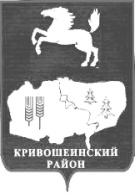 АДМИНИСТРАЦИЯ  КРИВОШЕИНСКОГО РАЙОНА ПОСТАНОВЛЕНИЕ06.06.2019						   				               № 334с.  КривошеиноТомской областиО признании утратившим силу постановления Администрации Кривошеинского районаВ целях приведения нормативно правового акта в соответствие с законодательством	ПОСТАНОВЛЯЮ:Постановление  Администрации Кривошеинского района  от 29.07.2013 № 551 «Об утверждении положения о проведении районного конкурса предпринимательских проектов «Бизнес старт»» признать утратившим силу.Настоящее постановление вступает в силу с даты его подписания.Настоящее постановление подлежит размещению в Сборнике нормативных актов Администрации Кривошеинского района и размещению в сети «Интернет» на официальном сайте муниципального образования Кривошеинский район.Контроль за исполнением настоящего постановления возложить на Первого заместителя Главы Кривошеинского района.Глава Кривошеинского района(Глава Администрации)                                                                                       С.А. ТайлашевМельник Станислав Валентинович 8 (38251) 21763